UNIVERSIDADE FEDERAL DO TOCANTINS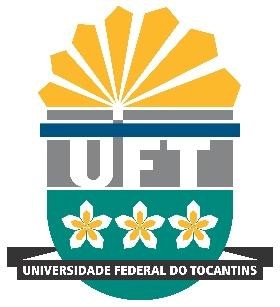 PRÓ-REITORIA DE PESQUISA E PÓS-GRADUAÇÃO CAMPUS DE PALMASMESTRADO ACADÊMICO EM COMUNICAÇÃO E SOCIEDADEAv: NS 15 ALC NO 14 – Bloco II – Sala 25 -| 77020-210 | Palmas/TO (63) 3229-4616| www.uft.edu.br/ppgcom | ppgcom@uft.edu.br - EDITAL FLUXO CONTÍNUO Nº 002/2019 - PPGCOM ANEXO I – FORMULÁRIO DE INSCRIÇÃO/CARTA DE INTERESSEEu, (nome do candidato), declaro a veracidade das informações encaminhadas para este processo seletivo, e solicito minha inscrição para estágio professor/pesquisador visitante no Programa de Pós-Graduação em Comunicação e Sociedade da Universidade Federal do Tocantins, aceitando as normas presentes no Edital de fluxo contínuo 002/2019-PPGCOM. Manifesto ainda meu interesse em desenvolver atividades de pesquisa na linha (especificar a linha), no sentido de (justificar o interesse e as contribuições do estágio para suas atividades profissionais e acadêmicas). ___Local                                                                 DataAssinaturaDADOS PESSOAISDADOS PESSOAISDADOS PESSOAISDADOS PESSOAISDADOS PESSOAISDADOS PESSOAISNome completo:Nome completo:Nome completo:Nome completo:Nome completo:Nome completo:Nome da Mãe:Nome da Mãe:Nome da Mãe:Nome da Mãe:Nome da Mãe:Nome da Mãe:RG:RG:Órgão expedidor:Órgão expedidor:Órgão expedidor:CPF:Data de Nascimento:Data de Nascimento:Cidade:Cidade:Cidade:UF:Sexo: Masc.(   )                     Fem.(  )Sexo: Masc.(   )                     Fem.(  )Estado Civil:Estado Civil:Estado Civil:Tipo sanguíneo:Endereço:Endereço:Endereço:Endereço:Endereço:Endereço:Bairro:Bairro:Cidade:Cidade:UF:CEP:Email:Email:Email:Telefones:Telefones:Telefones:Passaporte:Data de emissão:Data de emissão:Data chegada no Brasil:Data chegada no Brasil:Data chegada no Brasil:Tem vínculo empregatício?    (  ) Sim   (  ) Não      Se sim,  qual?   	Tem vínculo empregatício?    (  ) Sim   (  ) Não      Se sim,  qual?   	Tem vínculo empregatício?    (  ) Sim   (  ) Não      Se sim,  qual?   	Tem vínculo empregatício?    (  ) Sim   (  ) Não      Se sim,  qual?   	Tem vínculo empregatício?    (  ) Sim   (  ) Não      Se sim,  qual?   	Tem vínculo empregatício?    (  ) Sim   (  ) Não      Se sim,  qual?   	